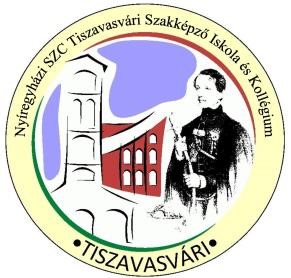 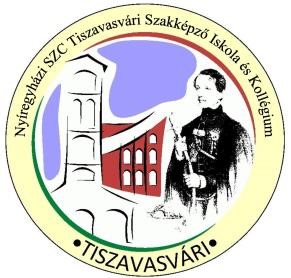 JELENTKEZÉSI LAP Villamos ipari előkészítő Elektronika és elektrotechnika ágazat (Felnőttképzési jogviszony) A jelentkező neve: …………………………………………………….. Szül.hely, idő: ………………………………………………………… Anyja neve: …………………………………………………………… Lakcíme: ……………………………………………………………… TAJ száma: …………………………………………………………… Adóazonosító szám: …………………………………………………... Személyi igazolvány száma: ………………………………………….. Telefonszáma: ………………………………………………………… Oktatási azonosító: ………………………………………………. E-mail cím: …………………………………………………………… Az idegen nyelv választásom (a megfelelő nyelvet húzza alá):  	 	angol 	 	 	 	 	 	német Kelt: Tiszavasvári, 2024. ………………… ……………………………….. jelentkező olvasható aláírás 